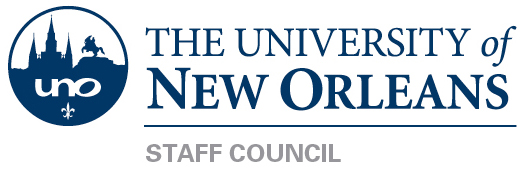 Thursday, August 20, 2015Library 407, 10:00AM Call to OrderExecutive Committee ReportsPresident, Amanda GreenVice-President, David LambourTreasurer, Tiffany SoubletCorresponding Secretary, Brian McDonaldRecording Secretary, William GuilloryCommittee Reports (Call for Members)Staff Concerns CommitteeEvents CommitteeAwards CommitteeMembership/Elections Committee  New Business – Quorum of Councilors Needed to Conduct BusinessDistribution of Silent Auction Proceeds from Spring 2015 between two SC UNO Foundation accountsRatify UNO Federal Credit Union as our authorized depositoryOld BusinessGuest Speaker: Dr. Peter Fos, President (Invited)Next Meeting – September 17, 2015 AdjournmentThursday, August 20, 2015Library 407Meeting was called to order at 10:00 amPresident Fos was already present before the meeting began, so to accommodate his schedule this first week of classes, the Agenda was altered…we moved directly to New Business and then to the Guest Speaker, President, Dr. Peter Fos.Staff Councilors 	New BusinessA quorum of Staff Council Councilors were present and two measures were voted upon.Distribution of Silent Auction proceedsRatification of UNOFCU as the official fiduciary of the UNO SCItem #1Motion made by Irene Bray with second by Shelita Gibbs.Motion carried by unanimous consentDistribute funds from the silent auction using a 70/30 split between the two UNO Foundation accounts.Item #2Motion made by Shelita Gibbs with second by David Lambour.Motion carried by unanimous consent.President Fos discussed the following items during his presentation:Outcome of the Legislative SessionState of the State budgetPotential midyear cutsAdministrative positions at UNO that have been eliminatedReduction in the size of Business AffairsAggregate staff reduction, n=28Jefferson Center closed and up for saleBuilding on Franklin and Leon Simon (TAC) may be soldBuilding downtown…removing UNO signBoard of Regents create pilot program, initially 2yrs for conditional enrollmentNew Provost to focus on streamlining academic affairsPresident Fos discussed issues at area schools including Nicholls State, Loyola, and DelgadoEnrollment numbersPresident Fos proposed a question:  What Would a Right-Size UNO Look Like?President Fos discussed the status of the building on Canal StreetPresident Fos discussed our relationship with the Ogden and WWII museumsUpdates on the UNO Foundation and Tech Research CenterUpdate on the Research ParkFinally, update on the Alumni CenterOur meeting was cut short by a fire alarm in the Library at approximately 10:45 am and therefore automatically adjourned.last edited:20150914/wagPresentAbsentHarold BaurRaymond FernandezIrene BrayDwayne JohnsonShelita GibbsMarie KaposchynAmanda GreenCarol LunnBill GuilloryDedrick RabyDavid LambourJ. Tom ReedBrian McDonaldLee Anne SipeLinda MillerWilliam MillerNorma MukherjeeRajni SoharuTiffany Soublet